УКАЗПРЕЗИДЕНТА РЕСПУБЛИКИ ТАТАРСТАНОБ УТВЕРЖДЕНИИ ПОЛОЖЕНИЯ О СОГЛАСОВАНИИ И УТВЕРЖДЕНИИУСТАВОВ КАЗАЧЬИХ ОБЩЕСТВ, СОЗДАВАЕМЫХ (ДЕЙСТВУЮЩИХ)НА ТЕРРИТОРИИ РЕСПУБЛИКИ ТАТАРСТАНРуководствуясь пунктами 3.6-2 и 3.6-3 Указа Президента Российской Федерации от 15 июня 1992 года N 632 "О мерах по реализации Закона Российской Федерации "О реабилитации репрессированных народов" в отношении казачества", в соответствии с Типовым положением о согласовании и утверждении уставов казачьих обществ, утвержденным приказом Федерального агентства по делам национальностей от 6 апреля 2020 года N 45, постановляю:1. Утвердить прилагаемое Положение о согласовании и утверждении уставов казачьих обществ, создаваемых (действующих) на территории Республики Татарстан.2. Настоящий Указ вступает в силу со дня его официального опубликования.ПрезидентРеспублики ТатарстанР.Н.МИННИХАНОВКазань, Кремль25 февраля 2022 годаN УП-166УтвержденоУказомПрезидентаРеспублики Татарстанот 25 февраля 2022 г. N УП-166ПОЛОЖЕНИЕО СОГЛАСОВАНИИ И УТВЕРЖДЕНИИ УСТАВОВ КАЗАЧЬИХ ОБЩЕСТВ,СОЗДАВАЕМЫХ (ДЕЙСТВУЮЩИХ) НА ТЕРРИТОРИИ РЕСПУБЛИКИ ТАТАРСТАН1. Настоящее Положение определяет перечень документов, необходимых для согласования Раисом Республики Татарстан уставов казачьих обществ, указанных в пунктах 3.4 и 3.5 Указа Президента Российской Федерации от 15 июня 1992 года N 632 "О мерах по реализации Закона Российской Федерации "О реабилитации репрессированных народов" в отношении казачества" (далее - Указ Президента Российской Федерации), сроки и порядок их представления и рассмотрения, порядок принятия решений о согласовании уставов казачьих обществ, указанных в пунктах 3.4 и 3.5 Указа Президента Российской Федерации, а также порядок принятия решений об утверждении уставов казачьих обществ, указанных в пунктах 3.2-4 и 3.3 Указа Президента Российской Федерации.(в ред. Указа Раиса РТ от 05.06.2023 N 385)2. Раис Республики Татарстан согласовывает:(в ред. Указа Раиса РТ от 05.06.2023 N 385)уставы окружных (отдельских) казачьих обществ, создаваемых (действующих) на территориях двух и более субъектов Российской Федерации, одним из которых является Республика Татарстан;уставы войсковых казачьих обществ, осуществляющих деятельность на территориях двух и более субъектов Российской Федерации, одним из которых является Республика Татарстан.3. Согласование уставов казачьих обществ осуществляется:после принятия учредительным собранием (кругом, сбором) решения об учреждении казачьего общества;после принятия высшим органом управления казачьего общества решения об утверждении устава этого казачьего общества.4. Для согласования устава действующего казачьего общества атаман этого казачьего общества в течение 14 календарных дней со дня принятия высшим органом управления казачьего общества решения об утверждении устава указанного казачьего общества направляет Раису Республики Татарстан представление о согласовании устава казачьего общества.(в ред. Указа Раиса РТ от 05.06.2023 N 385)К представлению о согласовании устава действующего казачьего общества прилагаются:копии документов, подтверждающих соблюдение требований к порядку созыва и проведения заседания высшего органа управления казачьего общества, установленных главами 4 и 9.1 Гражданского кодекса Российской Федерации и иными федеральными законами в сфере деятельности некоммерческих организаций, а также уставом казачьего общества;копия протокола заседания высшего органа управления казачьего общества, содержащего решение об утверждении устава этого казачьего общества;устав казачьего общества в новой редакции.5. Для согласования устава создаваемого казачьего общества лицо, уполномоченное учредительным собранием (кругом, сбором) создаваемого казачьего общества (далее - уполномоченное лицо), в течение 14 календарных дней со дня принятия учредительным собранием (кругом, сбором) решения об учреждении казачьего общества направляет Раису Республики Татарстан представление о согласовании устава казачьего общества.(в ред. Указа Раиса РТ от 05.06.2023 N 385)К представлению о согласовании устава создаваемого казачьего общества прилагаются:копии документов, подтверждающих соблюдение требований к порядку созыва и проведения заседания учредительного собрания (круга, сбора) казачьего общества, установленных главами 4 и 9.1 Гражданского кодекса Российской Федерации и иными федеральными законами в сфере деятельности некоммерческих организаций;копия протокола учредительного собрания (круга, сбора), содержащего решение об утверждении устава казачьего общества;устав казачьего общества.6. До направления Раису Республики Татарстан устав казачьего общества подлежит согласованию с атаманом иного казачьего общества, а именно:(в ред. Указа Раиса РТ от 05.06.2023 N 385)устав окружного (отдельского) казачьего общества, создаваемого (действующего) на территориях двух и более субъектов Российской Федерации, одним из которых является Республика Татарстан, - с атаманом войскового казачьего общества (если войсковое казачье общество осуществляет деятельность на территориях субъектов Российской Федерации, на которых создаются (действуют) названные казачьи общества));устав войскового казачьего общества, осуществляющего деятельность на территориях двух и более субъектов Российской Федерации, одним из которых является Республика Татарстан, - с атаманом Всероссийского казачьего общества.В последующем к представлению о согласовании устава казачьего общества прилагается заверенная подписью атамана казачьего общества либо уполномоченного лица копия письма о согласовании устава казачьего общества соответствующими атаманами иных казачьих обществ, указанных в абзацах втором и третьем настоящего пункта.7. Указанные в пунктах 4 и 5 настоящего Положения копии документов должны быть заверены подписью атамана казачьего общества либо уполномоченного лица. Документы (копии документов), содержащие более одного листа, должны быть прошиты, пронумерованы и заверены подписью атамана казачьего общества либо уполномоченного лица на обороте последнего листа на месте, предназначенном для прошивки.8. Рассмотрение представленных для согласования устава казачьего общества документов и принятие решения о согласовании либо об отказе в согласовании устава казачьего общества осуществляются Раисом Республики Татарстан в течение 14 календарных дней со дня поступления указанных документов.(в ред. Указа Раиса РТ от 05.06.2023 N 385)О принятом решении Раис Республики Татарстан уведомляет атамана казачьего общества либо уполномоченное лицо в письменной форме путем подписания соответствующего служебного письма не позднее 14 календарных дней с даты принятия указанного решения.(в ред. Указа Раиса РТ от 05.06.2023 N 385)В случае принятия решения об отказе в согласовании устава казачьего общества в уведомлении указываются основания, послужившие причиной для принятия такого решения.9. Основаниями для отказа в согласовании устава действующего казачьего общества являются:несоблюдение требований к порядку созыва и проведения заседания высшего органа управления казачьего общества, установленных главами 4 и 9.1 Гражданского кодекса Российской Федерации и иными федеральными законами в сфере деятельности некоммерческих организаций, а также уставом казачьего общества;непредставление или представление неполного комплекта документов, предусмотренных пунктом 4 настоящего Положения, несоблюдение требований к их оформлению, порядку и сроку представления;наличие в представленных документах недостоверных или неполных сведений.10. Основаниями для отказа в согласовании устава создаваемого казачьего общества являются:несоблюдение требований к порядку созыва и проведения заседания учредительного собрания (круга, сбора) казачьего общества, установленных главами 4 и 9.1 Гражданского кодекса Российской Федерации и иными федеральными законами в сфере деятельности некоммерческих организаций;непредставление или представление неполного комплекта документов, предусмотренных пунктом 5 настоящего Положения, несоблюдение требований к их оформлению, порядку и сроку представления;наличие в представленных документах недостоверных или неполных сведений.11. Отказ в согласовании устава казачьего общества не является препятствием для повторного направления Раису Республики Татарстан представления о согласовании устава казачьего общества и документов, предусмотренных пунктами 4 и 5 настоящего Положения, при условии устранения оснований, послуживших причиной для принятия указанного решения.(в ред. Указа Раиса РТ от 05.06.2023 N 385)Повторное представление о согласовании устава казачьего общества и документов, предусмотренных пунктами 4 и 5 настоящего Положения, и принятие по этому представлению решения осуществляются в порядке, предусмотренном пунктами 6 - 10 настоящего Положения.Количество повторных направлений представления о согласовании устава казачьего общества и документов, предусмотренных пунктами 4 и 5 настоящего Положения, не ограничено.12. Раис Республики Татарстан утверждает:(в ред. Указа Раиса РТ от 05.06.2023 N 385)уставы районных (юртовых) казачьих обществ, создаваемых (действующих) на территориях двух и более муниципальных районов, муниципальных районов и городских округов Республики Татарстан;уставы окружных (отдельских) казачьих обществ, создаваемых (действующих) на территории Республики Татарстан.13. Утверждение уставов районных (юртовых) казачьих обществ, создаваемых (действующих) на территориях двух и более муниципальных районов, муниципальных районов и городских округов Республики Татарстан, осуществляется после согласования с главами соответствующих муниципальных районов и городских округов Республики Татарстан, а также с атаманом окружного (отдельского) казачьего общества (если окружное (отдельское) казачье общество осуществляет деятельность на территории Республики Татарстан, на которой создаются (действуют) названные казачьи общества)).14. Утверждение уставов окружных (отдельских) казачьих обществ, создаваемых (действующих) на территории Республики Татарстан, осуществляется после их согласования с атаманом войскового казачьего общества (если войсковое казачье общество осуществляет деятельность на территории Республики Татарстан, на которой создаются (действуют) названные казачьи общества)).15. Для утверждения устава действующего казачьего общества атаман этого казачьего общества в течение пяти календарных дней со дня получения согласованного устава казачьего общества направляет Раису Республики Татарстан представление об утверждении устава казачьего общества.(в ред. Указа Раиса РТ от 05.06.2023 N 385)К представлению об утверждении устава казачьего общества прилагаются:копии документов, подтверждающих соблюдение требований к порядку созыва и проведения заседания высшего органа управления казачьего общества, установленных главами 4 и 9.1 Гражданского кодекса Российской Федерации и иными федеральными законами в сфере деятельности некоммерческих организаций, а также уставом казачьего общества;копия протокола заседания высшего органа управления казачьего общества, содержащего решение об утверждении устава этого казачьего общества;копии писем о согласовании устава казачьего общества должностными лицами, указанными в пунктах 13 и 14 настоящего Положения;устав казачьего общества на бумажном носителе и в электронном виде.16. Для утверждения устава создаваемого казачьего общества уполномоченное лицо в течение пяти календарных дней со дня получения согласованного устава казачьего общества направляет Раису Республики Татарстан представление об утверждении устава казачьего общества.(в ред. Указа Раиса РТ от 05.06.2023 N 385)К представлению об утверждении устава казачьего общества прилагаются:копии документов, подтверждающих соблюдение требований к порядку созыва и проведения заседания учредительного собрания (круга, сбора) казачьего общества, установленных Гражданским кодексом Российской Федерации и иными федеральными законами в сфере деятельности некоммерческих организаций;копия протокола учредительного собрания (круга, сбора), содержащего решение об утверждении устава казачьего общества;копии писем о согласовании устава казачьего общества должностными лицами, указанными в пунктах 13 и 14 настоящего Положения;устав казачьего общества на бумажном носителе и в электронном виде.17. Копии документов, указанные в пунктах 15 и 16 настоящего Положения, должны быть заверены подписью атамана казачьего общества либо уполномоченного лица. Документы (их копии), за исключением документов в электронном виде, содержащие более одного листа, должны быть прошиты, пронумерованы и заверены подписью атамана казачьего общества либо уполномоченного лица на обороте последнего листа на месте прошивки.18. Рассмотрение документов, указанных в пунктах 15 и 16 настоящего Положения, и принятие решения об утверждении либо об отказе в утверждении устава казачьего общества осуществляется Раисом Республики Татарстан в течение 30 календарных дней со дня поступления документов.(в ред. Указа Раиса РТ от 05.06.2023 N 385)О принятом решении Раис Республики Татарстан уведомляет атамана казачьего общества либо уполномоченное лицо в письменной форме путем подписания соответствующего служебного письма не позднее 14 календарных дней с даты принятия указанного решения.(в ред. Указа Раиса РТ от 05.06.2023 N 385)В случае принятия решения об отказе в утверждении устава казачьего общества в уведомлении указываются основания, послужившие причиной для принятия такого решения.Утверждение устава казачьего общества оформляется распоряжением Раиса Республики Татарстан, копия которого направляется атаману казачьего общества либо уполномоченному лицу одновременно с уведомлением, указанным в абзаце втором настоящего пункта.(в ред. Указа Раиса РТ от 05.06.2023 N 385)19. Основаниями для отказа в утверждении устава действующего казачьего общества являются:несоблюдение требований к порядку созыва и проведения заседания высшего органа управления казачьего общества, установленных Гражданским кодексом Российской Федерации и иными федеральными законами в сфере деятельности некоммерческих организаций, а также уставом казачьего общества;непредставление или представление неполного комплекта документов, предусмотренных пунктом 15 настоящего Положения, несоблюдение требований к их оформлению, порядку и сроку представления;наличие в представленных документах недостоверных или неполных сведений.20. Основаниями для отказа в утверждении устава создаваемого казачьего общества являются:несоблюдение требований к порядку созыва и проведения заседания учредительного собрания (круга, сбора) казачьего общества, установленных Гражданским кодексом Российской Федерации и иными федеральными законами в сфере деятельности некоммерческих организаций;непредставление или представление неполного комплекта документов, предусмотренных пунктом 16 настоящего Положения, несоблюдение требований к их оформлению, порядку и сроку представления;наличие в представленных документах недостоверных или неполных сведений.21. Отказ в утверждении устава казачьего общества не является препятствием для повторного направления Раису Республики Татарстан представления об утверждении устава казачьего общества и документов, предусмотренных пунктами 15 и 16 настоящего Положения, при условии устранения оснований, послуживших причиной для принятия указанного решения.(в ред. Указа Раиса РТ от 05.06.2023 N 385)Повторное представление об утверждении устава казачьего общества и документов, предусмотренных пунктами 15 и 16 настоящего Положения, и принятие по этому представлению решения осуществляются в порядке, предусмотренном пунктами 17 - 20 настоящего Положения.Количество повторных направлений представления об утверждении устава казачьего общества и документов, предусмотренных пунктами 15 и 16 настоящего Положения, не ограничено.22. На титульном листе устава казачьего общества, представляемого Раису Республики Татарстан на согласование либо утверждение, рекомендуется предусматривать грифы согласования либо утверждения устава соответственно.(в ред. Указа Раиса РТ от 05.06.2023 N 385)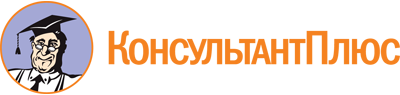 Указ Президента РТ от 25.02.2022 N УП-166
(ред. от 05.06.2023)
"Об утверждении Положения о согласовании и утверждении уставов казачьих обществ, создаваемых (действующих) на территории Республики Татарстан"Документ предоставлен КонсультантПлюс

www.consultant.ru

Дата сохранения: 29.06.2023
 25 февраля 2022 годаN УП-166Список изменяющих документов(в ред. Указа Раиса РТ от 05.06.2023 N 385)Список изменяющих документов(в ред. Указа Раиса РТ от 05.06.2023 N 385)